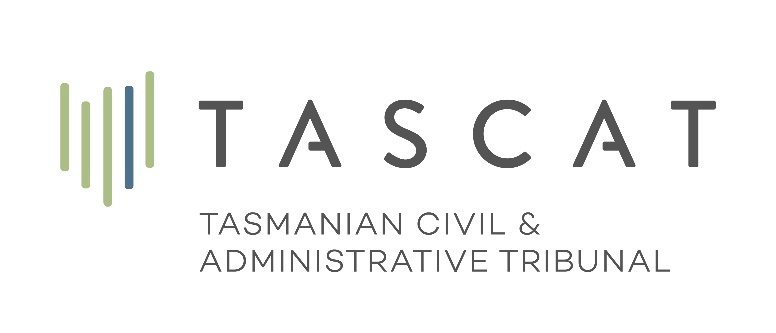 COMPLAINT FORMYOUR DETAILS:DETAILS OF THE COMPLAINTPlease submit your complaint by:Lodging it in person at the Tribunal – 38 Barrack Street, Hobart;emailed to the Registry (); orposted to GPO Box 1311, Hobart 7001.Please note that pursuant to Section 125(3) of the Tasmanian Civil & Administrative Tribunal Act 2021 in providing the Tribunal with an email address you consent to receiving all further information and notification regarding these proceedings by email. As such you must ensure that you check your email account on a daily basis in the event there is important communication from the Tribunal. The Tribunal will not forward hard copy documentation unless it is specifically requested.All information and material that forms this application is a public document. This means that if another person requests a copy of your application, we can provide it to them.Name:Preferred title (Mr/Mrs/Ms/Mx/Dr/other (please specify):Preferred title (Mr/Mrs/Ms/Mx/Dr/other (please specify):Preferred title (Mr/Mrs/Ms/Mx/Dr/other (please specify):Address:Mailing address (if different from above address):Mailing address (if different from above address):Mailing address (if different from above address):Mailing address (if different from above address):Preferred Phone NumberE-mail:This will be the Tribunal’s primary method of contact with you.E-mail:This will be the Tribunal’s primary method of contact with you.File Reference number of the matter you were involved in (if applicable)Is your complaint about:(please tick relevant options)The conduct of a staff member or Tribunal member?  󠄀󠄀The quality of a service or facility of the Tribunal? 󠄀󠄀A registry process or procedure? 󠄀󠄀If the complaint relates to a staff member or Tribunal members, please provide their name.The date of the events giving rise to your complaint.